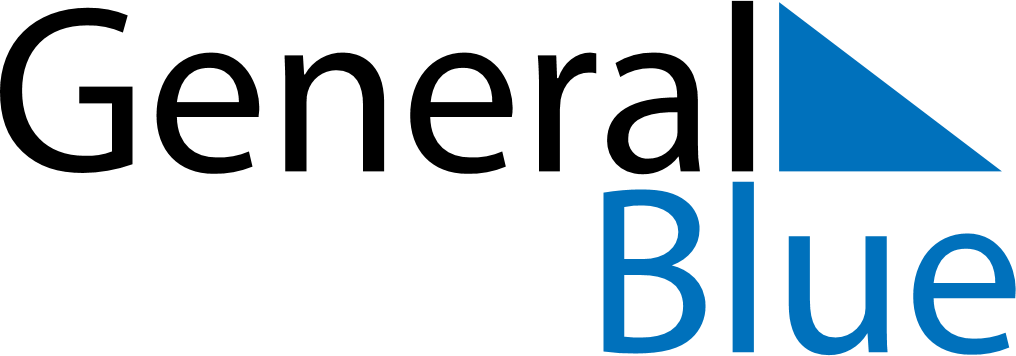 February 2027 CalendarFebruary 2027 CalendarFebruary 2027 CalendarFebruary 2027 CalendarFebruary 2027 CalendarSundayMondayTuesdayWednesdayThursdayFridaySaturday12345678910111213141516171819202122232425262728